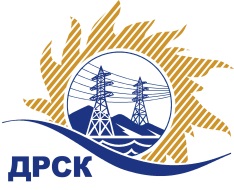 Акционерное Общество«Дальневосточная распределительная сетевая  компания»ПРОТОКОЛ ПЕРЕТОРЖКИСПОСОБ И ПРЕДМЕТ ЗАКУПКИ: открытый электронный запрос предложений № 752503 на право заключения Договора на выполнение работ «Выправка, обваловка ВЛ 35-110 кВ СП ЦЭС» для нужд филиала АО «ДРСК» «Хабаровские электрические сети» (закупка 68 раздела 1.1. ГКПЗ 2017 г.).Плановая стоимость: 3 020 000,00 руб., без учета НДС;   3 563 600,00 руб., с учетом НДС.ПРИСУТСТВОВАЛИ: постоянно действующая Закупочная комиссия 2-го уровня Информация о результатах вскрытия конвертов:В адрес Организатора закупки поступила 1 (одна) заявка на участие в  процедуре переторжки.Вскрытие конвертов было осуществлено в электронном сейфе Организатора закупки на Торговой площадке Системы www.b2b-energo.ru. автоматически.Дата и время начала процедуры вскрытия конвертов с предложениями на участие в закупке: 14:00 часов благовещенского времени 19.01.2017 г Место проведения процедуры вскрытия конвертов с предложениями на участие в закупке: Торговая площадка Системы www.b2b-energo.ru.Ответственный секретарь Закупочной комиссии 2 уровня  		                                                                М.Г.ЕлисееваЧувашова О.В.(416-2) 397-242№ 97/УР-Пг. Благовещенск19 января 2017 г.№п/пНаименование Участника закупки и его адресОбщая цена заявки до переторжки, руб. Общая цена заявки после переторжки, руб. ООО "ВЭСС" (680042, Россия, Хабаровский край, г. Хабаровск, ул. Тихоокеанская, д. 165)3 540 000,00 руб. (цена без НДС: 3 000 000,00 руб.)3 528 200,00 руб. (цена без НДС: 2 990 000,00 руб.)2.ООО "Сельэлектрострой" (679015, Россия, Еврейская автономная обл., г. Биробиджан, ул. Советская, д. 127 В)3 562 694,94 руб. (цена без НДС: 3 019 233,00 руб.)Заявка не поступила